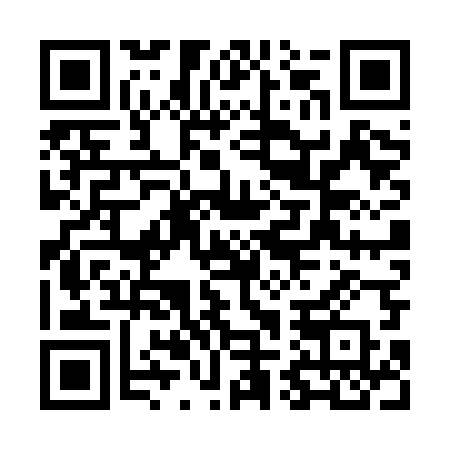 Prayer times for Gorzow Wielkopolski, Lubusz, PolandMon 1 Apr 2024 - Tue 30 Apr 2024High Latitude Method: Angle Based RulePrayer Calculation Method: Muslim World LeagueAsar Calculation Method: HanafiPrayer times provided by https://www.salahtimes.comDateDayFajrSunriseDhuhrAsrMaghribIsha1Mon4:296:321:035:297:349:302Tue4:266:301:025:317:369:323Wed4:236:281:025:327:389:344Thu4:206:251:025:337:409:375Fri4:176:231:025:347:419:396Sat4:146:211:015:367:439:417Sun4:116:181:015:377:459:448Mon4:086:161:015:387:479:469Tue4:056:141:005:397:489:4910Wed4:026:111:005:417:509:5111Thu3:586:091:005:427:529:5412Fri3:556:071:005:437:549:5713Sat3:526:0412:595:447:559:5914Sun3:496:0212:595:457:5710:0215Mon3:456:0012:595:477:5910:0516Tue3:425:5812:595:488:0110:0817Wed3:395:5612:585:498:0210:1018Thu3:355:5312:585:508:0410:1319Fri3:325:5112:585:518:0610:1620Sat3:285:4912:585:528:0810:1921Sun3:255:4712:585:548:0910:2222Mon3:215:4512:575:558:1110:2523Tue3:175:4212:575:568:1310:2824Wed3:145:4012:575:578:1510:3125Thu3:105:3812:575:588:1610:3426Fri3:065:3612:575:598:1810:3727Sat3:025:3412:576:008:2010:4128Sun2:595:3212:566:018:2210:4429Mon2:555:3012:566:028:2310:4730Tue2:515:2812:566:048:2510:51